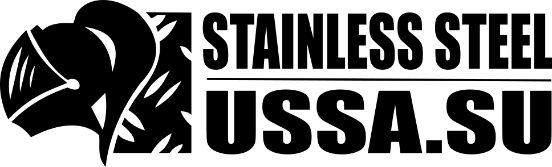 Рейтинг ведущих поставщиков основных видов продукции из нержавеющей стали в ½ 2021 годаРейтинг ведущих поставщиков основных видов продукции из нержавеющей стали в ½ 2021 годаРейтинг ведущих поставщиков основных видов продукции из нержавеющей стали в ½ 2021 годаРейтинг ведущих поставщиков основных видов продукции из нержавеющей стали в ½ 2021 годаРейтинг ведущих поставщиков основных видов продукции из нержавеющей стали в ½ 2021 годаРейтинг ведущих поставщиков основных видов продукции из нержавеющей стали в ½ 2021 годаПросим заполнить анкету и отправить на почту Ассоциации «Спецсталь» pro@ussa.suПросим заполнить анкету и отправить на почту Ассоциации «Спецсталь» pro@ussa.suПросим заполнить анкету и отправить на почту Ассоциации «Спецсталь» pro@ussa.suПросим заполнить анкету и отправить на почту Ассоциации «Спецсталь» pro@ussa.suПросим заполнить анкету и отправить на почту Ассоциации «Спецсталь» pro@ussa.suПросим заполнить анкету и отправить на почту Ассоциации «Спецсталь» pro@ussa.suПросим заполнить анкету и отправить на почту Ассоциации «Спецсталь» pro@ussa.suПросим заполнить анкету и отправить на почту Ассоциации «Спецсталь» pro@ussa.suПросим заполнить анкету и отправить на почту Ассоциации «Спецсталь» pro@ussa.suИНФОРМАЦИЯ О КОМПАНИИ / ПРЕДПРИЯТИИИНФОРМАЦИЯ О КОМПАНИИ / ПРЕДПРИЯТИИИНФОРМАЦИЯ О КОМПАНИИ / ПРЕДПРИЯТИИИНФОРМАЦИЯ О КОМПАНИИ / ПРЕДПРИЯТИИИНФОРМАЦИЯ О КОМПАНИИ / ПРЕДПРИЯТИИИНФОРМАЦИЯ О КОМПАНИИ / ПРЕДПРИЯТИИИНФОРМАЦИЯ О КОМПАНИИ / ПРЕДПРИЯТИИИНФОРМАЦИЯ О КОМПАНИИ / ПРЕДПРИЯТИИИНФОРМАЦИЯ О КОМПАНИИ / ПРЕДПРИЯТИИНаименование Наименование Наименование Наименование ИНН ИНН ИНН ИНН ФИО руководителя/должностьФИО руководителя/должностьФИО руководителя/должностьФИО руководителя/должностьСайт предприятияСайт предприятияwww          www          www          www          Email ФИО* лица, заполняющего анкету ФИО* лица, заполняющего анкету ФИО* лица, заполняющего анкету ФИО* лица, заполняющего анкетуДолжность*Должность*Должность*Должность*Контактный телефон*Контактный телефон*Email*Email*Данные в анкете предоставляются на условиях конфиденциальности и не подлежат разглашению! Полнота представленной информации влияет на общую оценку деятельности компании.Данные в анкете предоставляются на условиях конфиденциальности и не подлежат разглашению! Полнота представленной информации влияет на общую оценку деятельности компании.Данные в анкете предоставляются на условиях конфиденциальности и не подлежат разглашению! Полнота представленной информации влияет на общую оценку деятельности компании.Данные в анкете предоставляются на условиях конфиденциальности и не подлежат разглашению! Полнота представленной информации влияет на общую оценку деятельности компании.Данные в анкете предоставляются на условиях конфиденциальности и не подлежат разглашению! Полнота представленной информации влияет на общую оценку деятельности компании.Данные в анкете предоставляются на условиях конфиденциальности и не подлежат разглашению! Полнота представленной информации влияет на общую оценку деятельности компании.Данные в анкете предоставляются на условиях конфиденциальности и не подлежат разглашению! Полнота представленной информации влияет на общую оценку деятельности компании.Данные в анкете предоставляются на условиях конфиденциальности и не подлежат разглашению! Полнота представленной информации влияет на общую оценку деятельности компании.Данные в анкете предоставляются на условиях конфиденциальности и не подлежат разглашению! Полнота представленной информации влияет на общую оценку деятельности компании.ВОПРОСЫ АНКЕТЫВОПРОСЫ АНКЕТЫВОПРОСЫ АНКЕТЫВОПРОСЫ АНКЕТЫВОПРОСЫ АНКЕТЫОТВЕТЫОТВЕТЫОТВЕТЫОТВЕТЫ1.Объем реализованной продукции из нержавеющей стали в первой половине 2021 годаОбъем реализованной продукции из нержавеющей стали в первой половине 2021 годаОбъем реализованной продукции из нержавеющей стали в первой половине 2021 годаОбъем реализованной продукции из нержавеющей стали в первой половине 2021 года         тонн                 млн руб.         тонн                 млн руб.         тонн                 млн руб.         тонн                 млн руб.2.Прирост/снижение объемов реализации по сравнению с ½ 2020 года в процентах (%)Прирост/снижение объемов реализации по сравнению с ½ 2020 года в процентах (%)Прирост/снижение объемов реализации по сравнению с ½ 2020 года в процентах (%)Прирост/снижение объемов реализации по сравнению с ½ 2020 года в процентах (%)      % (тонн)         % (млн руб.)      % (тонн)         % (млн руб.)      % (тонн)         % (млн руб.)      % (тонн)         % (млн руб.)3.Объем товарных запасов на складах компании на 1 июля 2021 годаОбъем товарных запасов на складах компании на 1 июля 2021 годаОбъем товарных запасов на складах компании на 1 июля 2021 годаОбъем товарных запасов на складах компании на 1 июля 2021 года         тонн         тонн         тонн         тонн4.Прирост/снижение объема товарных запасов по сравнению с 01.07.2020г. в процентах (%)Прирост/снижение объема товарных запасов по сравнению с 01.07.2020г. в процентах (%)Прирост/снижение объема товарных запасов по сравнению с 01.07.2020г. в процентах (%)Прирост/снижение объема товарных запасов по сравнению с 01.07.2020г. в процентах (%)      %       %       %       % 5.Основной сортамент реализованной в ½ 2021 года продукции:Основной сортамент реализованной в ½ 2021 года продукции:Основной сортамент реализованной в ½ 2021 года продукции:Основной сортамент реализованной в ½ 2021 года продукции:в % от общего объема (тонн)в % от общего объема (тонн)в % от общего объема (тонн)в % от общего объема (тонн)5.1.Плоский холоднокатаный прокатПлоский холоднокатаный прокатПлоский холоднокатаный прокатПлоский холоднокатаный прокат      %      %      %      %5.2.Плоский горячекатаный прокатПлоский горячекатаный прокатПлоский горячекатаный прокатПлоский горячекатаный прокат      %      %      %      %5.3.Сортовой прокатСортовой прокатСортовой прокатСортовой прокат      %      %      %      %5.4.ПроволокаПроволокаПроволокаПроволока      %      %      %      %5.5.Бесшовные трубыБесшовные трубыБесшовные трубыБесшовные трубы      %      %      %      %5.6.Сварные трубыСварные трубыСварные трубыСварные трубы      %      %      %      %5.7.Трубная арматураТрубная арматураТрубная арматураТрубная арматура      %      %      %      %5.8.ПоковкиПоковкиПоковкиПоковки      %      %      %      %5.9.Другая продукцияДругая продукцияДругая продукцияДругая продукция      %      %      %      %6.Доля иностранной продукции в общем объеме реализацииДоля иностранной продукции в общем объеме реализацииДоля иностранной продукции в общем объеме реализацииДоля иностранной продукции в общем объеме реализации      %      %      %      %7.Наличие сервисного/производственного оборудованияНаличие сервисного/производственного оборудованияНаличие сервисного/производственного оборудованияНаличие сервисного/производственного оборудования      (да/нет)      (да/нет)      (да/нет)      (да/нет)8.Количество постоянных сотрудников (чел.)Количество постоянных сотрудников (чел.)Количество постоянных сотрудников (чел.)Количество постоянных сотрудников (чел.)9.Наличие филиалов в других городахНаличие филиалов в других городахНаличие филиалов в других городахНаличие филиалов в других городах      (да/нет)      (да/нет)      (да/нет)      (да/нет)Достоверность сведений, представленных в анкете, подтверждаю.Руководитель предприятия                                                          М.П.                                              ___________________                /       /                                                                                                                                               подпись                         расшифровка    Достоверность сведений, представленных в анкете, подтверждаю.Руководитель предприятия                                                          М.П.                                              ___________________                /       /                                                                                                                                               подпись                         расшифровка    Достоверность сведений, представленных в анкете, подтверждаю.Руководитель предприятия                                                          М.П.                                              ___________________                /       /                                                                                                                                               подпись                         расшифровка    Достоверность сведений, представленных в анкете, подтверждаю.Руководитель предприятия                                                          М.П.                                              ___________________                /       /                                                                                                                                               подпись                         расшифровка    Достоверность сведений, представленных в анкете, подтверждаю.Руководитель предприятия                                                          М.П.                                              ___________________                /       /                                                                                                                                               подпись                         расшифровка    Достоверность сведений, представленных в анкете, подтверждаю.Руководитель предприятия                                                          М.П.                                              ___________________                /       /                                                                                                                                               подпись                         расшифровка    Достоверность сведений, представленных в анкете, подтверждаю.Руководитель предприятия                                                          М.П.                                              ___________________                /       /                                                                                                                                               подпись                         расшифровка    Достоверность сведений, представленных в анкете, подтверждаю.Руководитель предприятия                                                          М.П.                                              ___________________                /       /                                                                                                                                               подпись                         расшифровка    Достоверность сведений, представленных в анкете, подтверждаю.Руководитель предприятия                                                          М.П.                                              ___________________                /       /                                                                                                                                               подпись                         расшифровка    